Муниципальная  целевая  программа «Формирование современной городской среды на территории Озерненского городского поселения Духовщинского  района Смоленской области на 2018-2022 годы» (далее – Муниципальная программа)Срок реализации  Муниципальной  программы: 2018-2022 годыПаспорт  Муниципальной программы «Формирование современной городской среды на территории Озерненского городского поселения Духовщинского  района Смоленской области на 2018-2022 годы»(далее –Муниципальная программа)Общая характеристика  социально-экономической  реализации  Муниципальной программыБлагоустройство дворовых территорий и территорий общего пользования Озерненского городского поселения  Духовщинского района  Смоленской области необходимо для создания безопасной, удобной и привлекательной среды  территории Озерненского городского поселения  Духовщинского района  Смоленской области (далее  -  Озерненское городское поселение).Формирование современной городской среды - это комплекс мероприятий, направленных на создание условий для обеспечения комфортных, безопасных и доступных условий проживания населения Озерненского городского поселения.Анализ сектора благоустройства Озерненского городского поселения показал, что в последние годы в Озерненском городском поселении проводилась целенаправленная работа по благоустройству дворовых территорий и территорий общего пользования,  но,  не смотря на это,  имеются территории общего пользования (проезды, центральные улицы, площади, скверы, парки, ярморочная площадь и т.д.) и дворовые территории, благоустройство которых не отвечает современным требованиям, предъявляемым к местам  проживания граждан, установленным нормами Градостроительного и Жилищного кодексов Российской Федерации.Основными проблемами в области благоустройства дворовых территории и наиболее посещаемых общественных территорий  Озерненского городского поселения являются: - недостаточное количество детских и спортивных площадок, зон отдыха; - недостаточное количество автостоянок и мест парковки транспортных средств на дворовых и городских территориях; - недостаточное количество малых архитектурных форм на дворовых и городских территориях; - недостаточное озеленение дворовых и городских территорий; - изнашивание покрытий дворовых проездов и тротуаров, - недостаточное освещение отдельных дворовых и городских территорий,  и т.д. Кроме того, не в полной мере городская среда приспособлена к условиям доступности для инвалидов всех категорий и маломобильных групп населения.  На уровне комфортного состояния объектов благоустройства сказывается влияние отрицательных природных факторов, воздействие которых заставляет регулярно проводить  мероприятия, направленные на поддержание уровня комфортности проживания граждан.Износу  объектов благоустройства также способствует увеличение интенсивности эксплуатационного воздействия.Значительной проблемой благоустройства является  негативное, небрежное отношение жителей к элементам  благоустройства, низкий уровень культуры поведения в общественных местах, на улицах и во дворах.К решению проблем благоустройства дворовых территорий и мест  массового посещения  граждан необходим программно-целевой подход, так как без комплексной  системы благоустройства  невозможно  добиться  каких-либо значимых результатов в обеспечении комфортных условий для деятельности и отдыха жителей.Эти проблемы не могут быть решены в пределах одного финансового года, поскольку требуют  значительных бюджетных расходов.Для их  решения требуется участие не только органов местного самоуправления муниципальных образований Смоленской области, но и государственных органной  Смоленской области, а также организаций различных форм собственности. 	Применение программного метода позволит:- повысить уровень планирования и реализации мероприятий по благоустройству (сделает их современными, эффективными, оптимальными, открытыми, востребованными гражданами);- запустить реализацию механизма поддержки мероприятий по благоустройству, инициированных гражданами;- запустить механизм финансового и трудового участия граждан и организаций в реализации мероприятий по благоустройству;- сформировать инструменты общественного контроля за реализацией мероприятий по благоустройству территорий Озерненского городского поселения.Реализация основных мероприятий  по благоустройству  дворовых территорий и территорий общего пользования позволит:- создать и поддерживать функционально, экологически и эстетически организованную  городскую  среду;- улучшить  содержание  и  безопасность дворовых территорий и общественных территорий.Характеристика текущего состояния сферы благоустройства дворовых территорийНа территории Озерненского городского поселения расположено  35 многоквартирных жилых домов. Основная часть домов построена от 23 до 45 лет назад.Благоустройство большинства дворов жилищного фонда на территории Озерненского городского поселения на сегодняшний день не соответствует современным требованиям к местам проживания граждан, обусловленным нормами Градостроительного и Жилищного кодексов Российской Федерации, а именно: - значительная часть асфальтобетонного покрытия внутриквартальных проездов имеет высокую степень износа, так как срок службы дорожных покрытий с момента массовой застройки поселка Озерный многоквартирными домами истек; - практически не производятся работы по озеленению дворовых территорий, малое количество парковок для временного хранения автомобилей;- недостаточно оборудованных детских и спортивных площадок.Существующее положение обусловлено рядом факторов, таких как:  - несоответствие существующей застройки  жилых кварталов современным градостроительным нормам;- введение новых современных требований к благоустройству и содержанию территорий;- недостаточное финансирование программных мероприятий в предыдущие годы; - отсутствие комплексного подхода к решению проблемы формирования и обеспечения среды, комфортной и благоприятной для проживания населения. До настоящего времени благоустройство дворовых территорий осуществлялось по отдельным видам работ, без взаимной увязки элементов благоустройства. Некоторые виды работ по благоустройству практически не производились: работы по содержанию зеленых зон дворовых территорий, организации новых дворовых площадок для отдыха детей разных возрастных групп, устройству парковок для временного хранения автомобилей. Комплексное благоустройство дворовых территорий и мест массового посещения граждан позволит поддержать их в надлежащем состоянии, повысить уровень благоустройства, выполнить архитектурно-планировочную организацию территории, обеспечить благоприятные условия отдыха и жизни жителей.            Озеленение и оснащенность малыми архитектурными формами (скамейки, урны, газонные ограждения и т.п.) дворовых территорий выполнены в недостаточном количестве.        В связи с увеличением личных автотранспортных средств, остро встал вопрос о ремонте проезжей части дворовых территорий.      При длительной эксплуатации дорожного покрытия отдельных дворовых территории из цементобетона и асфальтобетона появились дефекты, при которых дальнейшая эксплуатация дорожного покрытия затруднена, а на отдельных участках недопустима. Ряд дворовых территорий имеет уровень освещенности  ниже допустимого или освещение отсутствует вообще. Надлежащее состояние придомовых территорий является важным фактором при формировании благоприятной экологической и эстетической городской среды.Проблемы восстановления и ремонта асфальтового покрытия дворов, озеленения, освещения дворовых территорий, обустройства детских, спортивных, игровых площадок, парковочных мест  на сегодня весьма актуальны и не решены в полном объеме в связи с недостаточным финансированием отрасли.        Принимаемые в последнее время меры по частичному благоустройству дворовых территорий не приводят к необходимому результату.      К благоустройству дворовых и внутриквартальных территорий необходим последовательный комплексный подход, который предполагает использование программно-целевых методов.Показатели, характеризующиесферу содержания дворовых территорий таблица 1Перечень целевых показателей носит открытый характер и предусматривает возможность их корректировки в случае потери информативности целевого показателя (достижения максимального значения или насыщения), изменения приоритетов государственной и (или) муниципальной политики в жилищно-коммунальной  сфере. На основании инвентаризации  дворовых территорий, расположенных на территории Озерненского городского поселения в благоустройстве нуждаются исходя из минимального перечня работ  по благоустройству  - 34  дворовых территорий многоквартирных домов. Адресный перечень указанных  территорий  представлен в приложении № 1 к муниципальной программе.Характеристика сферы обустройства  мест массового посещения           гражданВнешний облик поселка, его эстетичный  вид  во многом зависят от степени благоустроенности территории, от площади озеленения.Благоустройство – комплекс мероприятий по содержанию объектов благоустройства (в том числе зеленых насаждений), направленных на создание благоприятных условий жизни, трудовой деятельности и досуга населения.Озелененные территории вместе с насаждениями и цветниками создают образ поселка, формируют благоприятную и комфортную городскую среду для жителей и гостей поселка, выполняют рекреационные и санитарно-защитные функции. Они являются составной частью природного богатства поселка и важным условием его инвестиционной привлекательности.На территории Озерненского городского поселения  имеется 3 объекта массового посещения граждан –общей площадью 58193 кв.метра.Для обеспечения обустройства мест массового посещения граждан целесообразно проведение следующих мероприятий:- оборудование малыми архитектурными формами, фонтанами, иными некапитальными объектами;- устройство, ремонт, реконструкция  пешеходных  зон;- освещение территорий, в т. ч. декоративное;- обустройство площадок для отдыха;- установка скамеек и урн, контейнеров для сбора мусора в местах массового посещения граждан;- обеспечение физической, пространственной и информационной доступности  общественных территорий для инвалидов и других маломобильных групп населения;- и иные мероприятия.Выполнение мероприятий, предусмотренных Муниципальной программой, создаст условия для благоустроенности и придания привлекательности местам  массового посещения граждан Озерненского городского поселения.Показатели характеризующиеблагоустройство мест массового посещения граждан Озерненского городского поселенияТаблица 2Перечень целевых показателей носит открытый характер и предусматривает возможность их корректировки в случае потери информативности целевого показателя (достижения максимального значения или насыщения), изменения приоритетов государственной и (или) муниципальной политики в жилищно-коммунальной  сфере.На основании инвентаризации  мест массового посещения граждан, расположенных на территории Озерненского городского поселения в благоустройстве сформирован Адресный перечень указанных  территорий  представлен в приложении № 1 к муниципальной программе.Проведение мероприятий по благоустройству дворовых территорий и мест массового посещения граждан должно осуществляться с учетом необходимости обеспечения физической, пространственной и информационной доступности зданий, сооружений, дворовых и мест массового посещения граждан  для инвалидов и других маломобильных  групп населения.Раздел 2:Приоритеты муниципальной политики в сфере реализации Муниципальной программы, цели, целевые показатели, описание ожидаемых конечных результатов, сроки и этапы реализации Муниципальной программы       Приоритетами региональной государственной политики в сфере благоустройства, направленными на достижение стратегической цели, являются:- формирование современной городской среды (благоустройство дворовых территорий муниципальных образований Смоленской области, обустройство мест массового посещения граждан);- повышение уровня обустройства мест массового отдыха населения, расположенных на территории муниципальных образований Смоленской области.      Цель Муниципальной программы соответствует приоритетам региональной государственной политики, в сфере благоустройства территорий муниципальных образований Смоленской области, определенным Федеральным законом от 16 сентября 2003  №131«Об общих принципах организации местного самоуправления в Российской Федерации», и стратегической цели региональной государственной политики в сфере благоустройства – создание современной среды обитания и жизнедеятельности человека, которая позволяет не только удовлетворять жилищные потребности, но и обеспечивает высокое качество жизни в целом.     Основной целью  муниципальной программы  является повышение уровня благоустройства общественных  и дворовых территорий  Озерненского городского поселения.	Задачами Муниципальной программы являются: - повышение уровня благоустройства дворовых территорий;        - повышение уровня благоустройства мест массового посещения граждан.	Целевыми показателями реализации Муниципальной программы являются:-  количество   дворовых территорий многоквартирных домов;-  площадь   дворовых территорий многоквартирных домов;-  количество  благоустроенных дворовых территорий многоквартирных домов;-  площадь благоустроенных  дворовых территорий многоквартирных домов;-  общая численность населения городского поселения;- общая численность населения, проживающих в МКД с благоустроенными территориями;-  количество мест массового посещения граждан;-  площадь мест массового посещения граждан;- количество благоустроенных мест массового посещения граждан;-  площадь мест массового посещения граждан.Сведения о целевых показателях реализации Муниципальной программы приведены в приложении №2 к Муниципальной программе.Перечень целевых показателей носит открытый характер и предусматривает возможность их корректировки в случае потери информативности целевого показателя (достижения максимального значения или насыщения), изменения приоритетов государственной и (или) муниципальной политики в жилищно-коммунальной  сфере.Реализация Муниципальной программы позволит достичь следующих результатов:а) увеличение благоустройства дворовых территорий, прилегающих к многоквартирным жилым домам;б) увеличение благоустройства территорий общего пользования;       в)  повышение уровня вовлеченности заинтересованных граждан, организаций в реализацию мероприятий по благоустройству территорий  Озерненского городского поселения.Срок реализации Муниципальной программы – 2018-2022 годы.        Раздел 3.  Обобщенная характеристика основных мероприятий                          муниципальной программыВ рамках  Муниципальной программы предполагается реализация следующих основных мероприятий:Основное мероприятие   №1 «Благоустройство дворовых территорий»       В основное мероприятие  будут включены дворовые территории, прошедшие общественное обсуждение, включенные в адресный перечень дворовых территорий на  соответствующий финансовый период, в пределах лимитов бюджетных ассигнований предусмотренных муниципальной программой при условии их соответствия установленным требованиям действующего законодательства. Заинтересованные  лица принимают участие в реализации мероприятий по благоустройству дворовых территорий в рамках минимального и дополнительного перечней работ по благоустройству в форме трудового и  (или) финансового участия.Выполнение видов работ из дополнительного перечня работ осуществляется в рамках Муниципальной программы при условии финансового участия (софинансирования) заинтересованных лиц в выполнении указанных видов работ в размере не менее 1% (одного процента) от общей стоимости соответствующего вида работ. Для реализации  данного мероприятия  Муниципальной программы предусмотрены следующие показатели:- минимальный перечень работ по благоустройству дворовых территорий многоквартирных домов, в соответствии с перечнем, утвержденным региональной программой, к которому относится:1) ремонт дворовых проездов;2) обеспечение освещения дворовых территорий;3) установка скамеек;4) установка урн;5) ремонт и (или) установка автомобильных парковок;6) ремонт и (или) устройство тротуаров;7) ремонт и (или) устройство площадок для мусорных контейнеров.Данный перечень  является исчерпывающим и не может быть расширен.- нормативная  (предельная) стоимость  работ по благоустройству дворовых территорий, входящих в состав минимального перечня таких работ представлена в таблице.Нормативная  (предельная) стоимость работпо благоустройству дворовых территорий, входящихв состав минимального перечня таких работ	Таблица 3Стоимость (нормативная стоимость) выполняемых работ в соответствии с минимальным перечнем, включенным в предложения заинтересованных лиц и по которым в результате рассмотрения и оценки предложений граждан, заинтересованных лиц на включение дворовых территорий многоквартирных домов в муниципальную программу Общественной комиссией  принято положительное решение, будет определена путем составления локальных сметных расчетов, составленных на основании территориальных сметных нормативов Смоленской области, включенных в федеральный реестр сметных нормативов, подлежащих применению при определении сметной стоимости объектов капитального строительства, строительство которых финансируется с привлечением средств федерального бюджета, с применением индексов изменения сметной стоимости, и согласованных с представителем (представителями) заинтересованных лиц, уполномоченных на представление предложений, согласование дизайн-проекта благоустройства дворовой территории, а так же на участие в контроле, в том числе  промежуточном, и приемке работ по благоустройству дворовой территории. - дополнительный перечень работ по благоустройству дворовых территорий многоквартирных домов, в соответствии с перечнем, утвержденным региональной программой, к которому относится:1)  ремонт и (или) устройство тротуаров;2) ремонт автомобильных дорог, образующих проезды к территориям, прилегающим к многоквартирным домам;3) ремонт и (или) устройство автомобильных парковок (парковочных мест);4) ремонт и (или) устройство водоотводных сооружений;5) ремонт и установка пандусов;6)организация площадок для установки мусоросборников;7)озеленение территорий.Дополнительный перечень работ реализуется только при условии реализации работ, предусмотренных минимальным перечнем по благоустройству.По каждой дворовой территории, включенной в Муниципальную программу, разрабатывается и утверждается (с учетом обсуждения с представителями заинтересованных лиц) дизайн-проект, в порядке, определенном Администрацией  муниципального образования Озерненского городского поселения Духовщинского района Смоленской области.- порядок аккумулирования и расходования средств заинтересованных лиц, направляемых на выполнение  дополнительного  перечня  работ по благоустройству дворовых территорий  Озерненского городского поселения Духовщинского района Смоленской области, будет определен Администрацией  муниципального образования Озерненского городского поселения Духовщинского района Смоленской области.Проведение мероприятий по благоустройству дворовых территорий, расположенных на территории Озерненского городского поселения, осуществляется с учетом необходимости обеспечения физической, пространственной и информационной доступности зданий, сооружений, дворовых и общественных территорий для инвалидов и других маломобильных групп населения.         Основное мероприятие №2 « Обустройство мест массового посещения граждан»          В основное мероприятие  будут включены места массового посещения граждан, прошедшие общественное обсуждение, включенные в адресный перечень общественных территорий на  соответствующий финансовый период, в пределах лимитов бюджетных ассигнований предусмотренных муниципальной программой при условии их соответствия установленным требованиям действующего законодательства. Предлагается к рассмотрению перечень общественных территорий согласно приложению  №3 к  муниципальной программе.         Перечень  программных мероприятий  и план реализации изложен в приложениях  № 4, №5 к муниципальной программе соответственно.Раздел 4.Обоснование ресурсного обоснования муниципальной программы       Основные мероприятия Муниципальной программы реализуются за счет средств федерального, областного бюджетов, бюджета Озерненского городского поселения Духовщинского района Смоленской области  и внебюджетных источников.       Внебюджетные  источники представлены средствами физических и юридических лиц, принимающих участие в реализации мероприятий программы.      Общий объем финансирования муниципальной программы составляет – 19 665 357,75 рублей. Из них  по годам реализации:2018 год  всего  -3 235 737,70 рублей, в том числе-средства федерального бюджета –2 800 791,00 рублей; -средства областного бюджета  –418509,00 рублей;       -средства бюджета Озерненского городского    поселения Духовщинского района Смоленской области 16 437,70 рублей.                                                    -внебюджетные источники 0,00руб.                        2019 год всего – 3 951 194,27  рублей, в том числе-средства федерального бюджета –3555910,00 рублей; -средства областного бюджета  –109977,00 рублей;       -средства бюджета Озерненского городского    поселения Духовщинского района Смоленской области 285307,27 рублей.                                                    -внебюджетные источники 0,00руб.                            2020 год  всего  - 5 509 581,90 рублей, в том числе-средства федерального бюджета –3046621,70 рублей; -средства областного бюджета  –94225,41 рублей;       -средства бюджета Озерненского городского    поселения Духовщинского района Смоленской области 2368734,79 рублей.                                                    -внебюджетные источники 0,00руб.                          2021 год  всего  –  3 418 012,11 рублей, в том числе-средства федерального бюджета –3024471,75 рублей; -средства областного бюджета  –93540,36 рублей;       -средства бюджета Озерненского городского    поселения Духовщинского района Смоленской области 300 00,00 рублей.                                                    -внебюджетные источники 0,00руб.                          2022  год  всего –  3 550 831,77 рублей, в том числе-средства федерального бюджета –3153306,82 рублей; -средства областного бюджета  –97524,95 рублей;       -средства бюджета Озерненского городского    поселения Духовщинского района Смоленской области 300 000,00 рублей.                                                    -внебюджетные источники 0,00руб.                     При согласовании дизайн - проектов дворовых территорий с заинтересованными лицами, объем средств за счет внебюджетных источников   в рамках Муниципальной программы может потребовать проведение его корректировки.  В результате чего объем финансового обеспечения  на реализацию     Муниципальной программы подлежит уточнению. Раздел 5. Основные меры правового регулирования в сфере реализации муниципальной программы- Федеральный закон от 06.10.2003 № 131-ФЗ «Об общих принципах организации местного самоуправления в Российской Федерации»; - Приказ Министерства строительства и жилищно-коммунального хозяйства  Российской Федерации от 06.04.2017 №691-пр  « Об утверждении методических рекомендаций по подготовке государтсвенных программ субъектов Российской Федерации и муниципальных программ формирования современной городской среды в рамках реализации приоритетного проекта Формирование комфортной городской среды»;-  Приоритетный проект «Формирование комфортной городской среды 2016-2021 годы», утвержденный  президиумом Совета при Президенте Российской Федерации по стратегическому развитию и приоритетным проектам (протокол от 16 апреля  2016 г. № 5);Раздел 6. Применение мер регулирования органами местногосамоуправления в сфере реализации муниципальнойпрограммы      Применение мер регулирования органами местного самоуправления в сфере реализации муниципальной программы не предусмотрено.Приложение  № 1                                                                    к муниципальной программе «Формирование современной   городской среды на территории Озерненского городского поселения Духовщинского района Смоленской области » на 2018-2022 годыАдресный перечень дворовых территорий многоквартирных домов, нуждающихся в благоустройстве  исходя из минимального перечня работ по благоустройствуПримечание:  адресный перечень дворовых территорий подлежит ежегодной корректировке     и уточнению  Приложение №2к муниципальной программе«Формирование современнойгородской среды на территории Озерненского городского поселения Духовщинского района Смоленской области »  на 2018-2022 годыЦелевые показатели   муниципальной программы «Формирование современнойгородской среды на территории Озерненского городского поселения Духовщинского района Смоленской области »  на 2018-2022 годыПеречень и значения целевых показателей носят открытый характер и предусматривают возможность их корректировки в случае потери информативности целевого показателя (достижения максимального значения или насыщения), изменения приоритетов государственной и (или) муниципальной политики в жилищно-коммунальной  сфере.Приложение  № 3к муниципальной программе«Формирование современнойгородской среды на территории Озерненского городского поселения Духовщинского района Смоленской области »  на 2018-2022 годыАдресный перечень мест массового посещения  граждан, подлежащих благоустройствуПримечание:  адресный перечень общественных территорий подлежит                              ежегодной корректировке    и уточнению  Приложение №  4к муниципальной программе«Формирование современнойгородской среды на территории Озерненского городского поселения Духовщинского района Смоленской области »  на 2018-2022 годыПЕРЕЧЕНЬмероприятий  муниципальной программы «Формирование современнойгородской среды на территории Озерненского городского поселения Духовщинского района Смоленской области »  на 2018-2022 годыПриложение №5           к муниципальной программе«Формирование современнойгородской среды на территории Озерненского городского поселения Духовщинского района Смоленской области »  на 2018-2022 годы                                                                                     План реализациимуниципальной программы «Формирование современнойгородской среды на территории Озерненского городского поселенияДуховщинского района Смоленской области » на 2018-2022 годыПриложение №6           к муниципальной программе«Формирование современнойгородской среды на территории Озерненского городского поселения Духовщинского района Смоленской области »  на 2018-2022 годыМинимальный перечень работпо благоустройству дворовых территорий многоквартирных домовПриложение №7           к муниципальной программе«Формирование современнойгородской среды на территории Озерненского городского поселения Духовщинского района Смоленской области »  на 2018-2022 годыДополнительный перечень работпо благоустройству дворовых территориймногоквартирных домовПриложение №8           к муниципальной программе«Формирование современнойгородской среды на территории Озерненского городского поселения Духовщинского района Смоленской области »  на 2018-2022 годыПорядокаккумулирования и расходования средств заинтересованных лиц, направляемых на выполнение дополнительного перечня работ по благоустройству дворовых территорий Озерненского городского поселения Духовщинского района Смоленской области1. Общие положения           Настоящий Порядок регламентирует процедуру аккумулирования и использования денежных средств (далее – аккумулирование средств), поступающих от собственников помещений в многоквартирных домах, собственников иных зданий и сооружений, расположенных в границах дворовой территории, подлежащей благоустройству (далее – заинтересованные лица), направляемых на выполнение дополнительного перечня работ по благоустройству дворовых территорий Озерненского городского поселения Духовщинского района Смоленской области  (далее Озерненское городское поселение) в рамках муниципальной программы «Формирование современной городской среды на территории Озерненского городского поселения Духовщинского района Смоленской области » на 2018-2022 годы (далее – Программа), механизм контроля за их расходованием, а также  устанавливает порядок и формы трудового и финансового участия заинтересованных лиц в выполнении указанных работ.  В целях реализации настоящего Порядка используются следующие понятия:а) дополнительный перечень работ – перечень работ, прилагаемый к муниципальной программе, софинансируемых за счет средств заинтересованных лиц;б) трудовое участие – добровольная безвозмездная трудовая деятельность заинтересованных лиц, имеющая социально полезную направленность, не требующая специальной квалификации и выполняемая в качестве трудового участия заинтересованных лиц при осуществлении видов работ из дополнительного перечня работ по благоустройству дворовых территорий Озерненского городского поселения;в) финансовое участие – финансирование выполнения видов работ из дополнительного перечня работ по благоустройству дворовых территорий Озерненского городского поселения за счет участия заинтересованных лиц в размере не менее 1 процента от общей стоимости соответствующего вида работ;г) общественная комиссия – комиссия, создаваемая в соответствии с постановлением Администрации Озерненского городского поселения Духовщинского района  Смоленской области  для рассмотрения и оценки предложений заинтересованных лиц, а также реализации контроля за реализацией Программы.Порядок и форма участия  (трудовое и (или) финансовое) заинтересованных лиц в выполнении работЗаинтересованные лица принимают участие  в реализации мероприятий по благоустройству дворовых территории в рамках минимального и дополнительного перечней работ по благоустройству в форме трудового и (или) финансового участия.Организация трудового и (или) финансового участия осуществляется заинтересованными лицами в соответствии с решением общего собрания собственников помещений в многоквартирном доме, дворовая территория которого подлежит благоустройству, оформленного соответствующим протоколом общего собрания собственников помещений в многоквартирном доме. Финансовое (трудовое) участие заинтересованных лиц в выполнении мероприятий по благоустройству дворовых территорий должно подтверждаться документально в зависимости от избранной формы такого участия.Документы, подтверждающие форму участия заинтересованных лиц в реализации мероприятий по благоустройству, предусмотренных минимальным и (или) дополнительным перечнями, предоставляются в Администрацию Озерненского городского поселения Духовщинского района Смоленской области  (далее - Администрация).В качестве документов, подтверждающих финансовое участие, могут быть представлены копии платежных поручений о перечислении средств в бюджет Озерненского городского поселения. В качестве документов (материалов),  подтверждающих трудовое участие могут быть представлены отчет подрядной организации о выполнении работ, включающей информацию о проведении мероприятия с трудовым участием граждан, отчет совета многоквартирного дома, лица, управляющего многоквартирным домом о проведении мероприятия с трудовым участием граждан. При этом рекомендуется в качестве приложения к такому отчету представлять фото-, видеоматериалы, подтверждающие проведение мероприятия с трудовым участием граждан.Документы, подтверждающие трудовое участие, представляются в Администрацию не позднее 10 календарных дней со дня окончания работ, выполняемых заинтересованными лицами.При выборе формы финансового участия заинтересованных лиц в реализации мероприятий по благоустройству дворовой территории в рамках дополнительного перечня (минимального перечня - в случае принятия такого решения) работ по благоустройству доля участия определяется как  процент от стоимости мероприятий по благоустройству дворовой территории.Условия аккумулирования и расходования средствВ случае включения заинтересованными лицами в заявку работ, входящих в дополнительный перечень работ по благоустройству дворовых территорий, установленный  в муниципальной программе, денежные средства заинтересованных лиц перечисляются на лицевой счет  Администрации в Управлении Федерального Казначейства Духовщинского района Смоленской области.После утверждения дизайн-проекта общественной комиссией и его согласования с представителем заинтересованных лиц, Администрация заключает с представителями заинтересованных лиц, принявшими решение о благоустройстве дворовых территорий, соглашение, в котором указывается объект благоустройства,  реквизиты для перечисления средств, определяются порядок и сумма перечисления денежных средств заинтересованными лицами, а также реквизиты счета, на который подлежат возврату денежные средства заинтересованных лиц в случаях определенных соглашением.Объем денежных средств, подлежащих перечислению заинтересованными лицами, определяется в соответствии со сметным расчетом,  исходя из    нормативной  (предельной) стоимости работ по благоустройству дворовых территорий и объема работ, указанного в дизайн-проекте, и составляет не менее 1 процента от общей стоимости соответствующего вида работ из дополнительного перечня работ.Фактический объем денежных средств, подлежащих перечислению заинтересованными лицами, может быть изменен по итогам осуществления закупки товара, работы, услуги в соответствии с положениями Федерального закона от 05.04.2013 № 44-ФЗ «О контрактной системе в сфере закупок товаров, работ, услуг для обеспечения государственных и муниципальных нужд», а также с учетом стоимости фактически выполненных работ.Перечисление денежных средств заинтересованными лицами осуществляется в течение десяти дней с момента подписания соглашения.В случае  если денежные средства в полном объеме не будут перечислены в срок, установленный в абзаце первом настоящего пункта, то заявка такого многоквартирного дома в части  выполнения дополнительного перечня работ по благоустройству территории выполнению не подлежит. Перечень дворовых территорий, подлежащих благоустройству в рамках муниципальной программы, подлежит корректировке с включением следующих по очередности дворовых территорий, прошедших отбор в пределах лимитов бюджетных ассигнований, предусмотренных муниципальной программой. В таком случае заинтересованные лица, дворовые территории которых были включены в муниципальную программу в связи с корректировкой, и их заявка предусматривает выполнение работ из дополнительного перечня, обязуются перечислить денежные средства в порядке и на условиях, определенных соглашением.Денежные средства считаются поступившими в доход бюджета  с момента их зачисления на лицевой счет Администрации.В течение десяти рабочих дней со дня перечисления средств Администрация направляет в финансовое управление Администрации муниципального образования  «Духовщинский район» Смоленской области (далее – финансовое управление) копию заключенного соглашения.На сумму планируемых поступлений увеличиваются бюджетные ассигнования Администрации как главному распорядителю бюджетных средств с последующим доведением в установленном порядке лимитов бюджетных обязательств для осуществления целевых расходов, предусмотренных  муниципальной программой.Администрация осуществляет учет поступающих от заинтересованных лиц денежных средств в разрезе многоквартирных домов, дворовые территории которых подлежат благоустройству.Администрация обеспечивает ежемесячное опубликование на официальном сайте Администрации Озерненского городского поселения Духовщинского района Смоленской области в информационно-телекоммуникационной сети «Интернет» данных о поступивших от заинтересованных лиц денежных средствах в разрезе многоквартирных домов, дворовые территории которых подлежат благоустройству.Администрация ежемесячно обеспечивает направление данных о поступивших от заинтересованных лиц денежных средствах в разрезе многоквартирных домов, дворовые территории которых подлежат благоустройству, в адрес общественной  комиссии.Расходование аккумулированных денежных средств заинтересованных лиц осуществляется Администрацией на финансирование дополнительного перечня работ по благоустройству дворовых территорий в соответствии с утвержденным дизайн-проектом благоустройства дворовых территорий, утвержденного общественной  комиссией и согласованного с представителем заинтересованных лиц. Расходование денежных средств осуществляется путем принятия и оплаты обязательств в соответствии с бюджетным законодательством и иными нормативными правовыми актами, регулирующими бюджетные правоотношения.Контроль за целевым расходованием аккумулированных денежных средств заинтересованных лиц осуществляется  Администрацией.Приложение №9           к муниципальной программе«Формирование современнойгородской среды на территории Озерненского городского поселения Духовщинского района Смоленской области »  на 2018-2022 годыПорядокразработки, обсуждения и утверждения дизайн-проекта благоустройства дворовых и общественных территорий, расположенных на территории Озерненского городского поселения Духовщинского района Смоленской области                                           1.Общие положения         1. Настоящий порядок устанавливает процедуру разработки, обсуждения с заинтересованными лицами и утверждения дизайн-проектов благоустройства дворовой  и общественной территорий, включаемых в муниципальную программу «Формирование современной городской среды на территории Озерненского городского поселения Духовщинского района Смоленской области» на 2018-2022 годы  (далее  - Порядок).  2. Для целей Порядка  применяются следующие понятия:         2.1. дворовая территория - совокупность территорий, прилегающих к многоквартирным домам, с расположенными на них объектами, предназначенными для обслуживания и эксплуатации таких домов, и элементами благоустройства этих территорий, в том числе парковками (парковочными местами), тротуарами и автомобильными дорогами, включая автомобильные дороги, образующие проезды к территориям, прилегающим к многоквартирным домам;2.2. заинтересованные лица - собственники помещений в многоквартирных домах, собственники иных зданий и сооружений, расположенных в границах дворовой территории, подлежащей благоустройству.	3.Разработка дизайн-проекта в отношении дворовых территорий многоквартирных домов, расположенных на территории Озерненского городского поселения и общественной территории Озерненского городского поселения осуществляется Администрацией Озерненского городского поселения после утверждения общественной комиссией протокола оценки (ранжирования) заявок заинтересованных лиц на включение в адресный перечень дворовых территорий проекта муниципальной  программы и протокола оценки предложений граждан, организаций на включение в адресный перечень  общественной территории Озерненского городского поселения.4. Дизайн-проект разрабатывается в отношении дворовых территорий, прошедших  отбор,  исходя из даты представления предложений заинтересованных лиц в пределах выделенных лимитов бюджетных ассигнований, с учетом минимальных и дополнительных перечней работ по благоустройству дворовой территории, предусмотренных муниципальной программой и утвержденных протоколом общего собрания собственников помещений в многоквартирном доме, а также наличием технической возможности выполнения работ  из перечня работ по благоустройству.В случае совместной заявки заинтересованных лиц, проживающих в многоквартирных домах, имеющих общую дворовую территорию, дизайн - проект разрабатывается на общую дворовую территорию.5. В дизайн - проект включается текстовое и визуальное описание проекта благоустройства, в том числе и визуализированный перечень элементов благоустройства, предполагаемых к размещению на соответствующей территории.Содержание дизайн-проекта зависит от вида и состава планируемых работ. Дизайн-проект  может быть подготовлен в  виде проектно-сметной документации или  в упрощенном виде - изображение дворовой территории на топографической съемке в масштабе с отображением текстового и визуального описания проекта  благоустройства дворовой территории и техническому оснащению площадок исходя из минимального и дополнительного перечней работ.6. Разработка дизайн - проекта включает следующие стадии:6.1. осмотр дворовой, общественной территории,  предлагаемой к благоустройству, совместно с представителем заинтересованных лиц;6.2. разработка дизайн - проекта;6.3. согласование дизайн-проекта благоустройства дворовой территории  с представителем заинтересованных лиц;6.4. Обсуждение, согласование и утверждение дизайн-проекта благоустройства общественной территории,  включенной общественной комиссией в адресный перечень проекта муниципальной  программы по итогам утверждения протокола оценки предложений граждан, организаций на включение в адресный перечень  общественной территории Озерненского городского поселения осуществляется с участием представителей Администрации Озерненского городского поселения.7. Представитель заинтересованных лиц обязан рассмотреть представленный дизайн-проект в срок не превышающий двух календарных дней с момента его получения и представить в Администрацию согласованный дизайн-проект или мотивированные замечания. В случае не урегулирования замечаний, Администрация передает дизайн-проект с замечаниями представителя заинтересованных лиц общественной комиссии для проведения обсуждения с участием представителя заинтересованных лиц и принятия решения по дизайн-проекту.8. Дизайн - проект утверждается общественной комиссией, решение об утверждении оформляется в виде протокола заседания комиссии.      9. Дизайн-проект на благоустройство дворовой территории многоквартирного дома утверждается в двух экземплярах, в том числе один экземпляр хранится у уполномоченного лица.          10. Дизайн-проект на благоустройство общественной территории  утверждается    в одном экземпляре и хранится в Администрации Озерненского городского поселенияПриложение №10           к муниципальной программе«Формирование современнойгородской среды на территории Озерненского городского поселения Духовщинского района Смоленской области »  на 2018-2022 годыАдресный переченьдворовых территорий подлежащих благоустройству на  соответствующий финансовый период,  предусмотренных муниципальной программойШифр работ: 1. Ремонт дворового проезда, 2. Установка скамеек, 3. Установка урн, 4. Освещение дворовой территории, 5. Ремонт тротуаров, 6. Устройство автомобильной парковки, 7. Обустройство детской площадки*- работы выполняются на основании принятых решений собственников** - при разработки дизайн-проектов, согласований возможна корректировка денежных средств*** - выполняются при выполнении условия софинансирования работ собственниками жилых помещенийПриложение №11           к муниципальной программе«Формирование современнойгородской среды на территории Озерненского городского поселения Духовщинского района Смоленской области »  на 2018-2022 годыАдресный переченьобщественных территорий подлежащих благоустройству на  соответствующий финансовый период,  предусмотренных муниципальной программойШифр работ: 1. Ремонт тротуара, 2. Установка скамеек, 3. Установка урн, 4. Освещение территории, 5. Обустройство спортивной площадки 6. Озеленение, 7. Обустройство детской площадки*- работы выполняются на основании принятых решений ** - при разработки дизайн-проектов, согласований возможна корректировка денежных средств*** - выполняются при выполнении условия софинансирования работ                                      УТВЕРЖДЕНА:Постановлением  Администрации Озерненского городского поселения Духовщинского района Смоленской области от  20.03.2018г.   №23ВНЕСЕНЫ ИЗМЕНЕНИЯ:Постановлением  Администрации Озерненского городского поселения Духовщинского района Смоленской области от  29.03.2019г.   №49ВНЕСЕНЫ ИЗМЕНЕНИЯ:Постановлением  Администрации Озерненского городского поселения Духовщинского района Смоленской области от  06. 05.2019г.   №69ВНЕСЕНЫ ИЗМЕНЕНИЯ:Постановлением  Администрации Озерненского городского поселения Духовщинского района Смоленской области от  10. 07.2019г.   №101ВНЕСЕНЫ ИЗМЕНЕНИЯ:Постановлением  Администрации Озерненского городского поселения Духовщинского района Смоленской области от  19.12.2019г.   №163ВНЕСЕНЫ ИЗМЕНЕНИЯ:Постановлением  Администрации Озерненского городского поселения Духовщинского района Смоленской области от  19.02.2020г.   № 24ВНЕСЕНЫ ИЗМЕНЕНИЯ:Постановлением  Администрации Озерненского городского поселения Духовщинского района Смоленской области от  21.05.2020г.   № 48Ответственные исполнители муниципальной программы Администрация Озерненского городского поселения Духовщинского района Смоленской областиИсполнители основных мероприятий муниципальной программыАдминистрация Озерненского городского поселения Духовщинского района Смоленской областиЗадачи муниципальной программы1.Повышение уровня благоустройства дворовых  территорий  Озерненского городского поселения Духовщинского района Смоленской области. 2. Повышение уровня благоустройства общественных территорий Озерненского городского поселения Духовщинского  района Смоленской области;   3.Повышение уровня вовлеченности заинтересованных  граждан, организаций в реализацию мероприятий по благоустройству территорий Озерненского городского поселения Духовщинского  района Смоленской области.Целевые показатели реализации муниципальной программы- количество благоустроенных дворовых территорий;- площадь благоустроенных дворовых территорий;- доля благоустроенных дворовых территорий многоквартирных домов от общего количества дворовых территорий многоквартирных домов;- охват населения благоустроенными дворовыми территориями (доля населения, проживающего в жилом фонде с благоустроенными дворовыми территориями, от общей численности населения муниципального образования  Озерненского городского поселения Духовщинского района Смоленской области);- количество благоустроенных территорий общего пользования;- площадь благоустроенных территорий общего пользования;- доля благоустроенных муниципальных территорий общего пользования;- трудовое участие в выполнении работ по благоустройству дворовых территорий заинтересованных лиц;  - доля финансового участия в выполнении дополнительного перечня работ по благоустройству дворовых территорий заинтересованных лиц.Сроки (этапы) реализации муниципальной программы2018-2022 годыОбъемы ассигнований муниципальной программы (по годам реализации и в разрезе источников финансирования)Уточняются  ежегодно по мере поступления  лимитов бюджетных  ассигнованийОбщий объем финансирования муниципальной программы составляет – 19 665 357,75 рублей. Из них  по годам реализации:2018 год  всего  -3 235 737,70 рублей, в том числе-средства федерального бюджета –2 800 791,00 рублей; -средства областного бюджета  –418509,00 рублей;       -средства бюджета Озерненского городского    поселения Духовщинского района Смоленской области 16 437,70 рублей.                                                    -внебюджетные источники 0,00руб.                        2019 год всего – 3 951 194,27  рублей, в том числе-средства федерального бюджета –3555910,00 рублей; -средства областного бюджета  –109977,00 рублей;       -средства бюджета Озерненского городского    поселения Духовщинского района Смоленской области 285307,27 рублей.                                                    -внебюджетные источники 0,00руб.                            2020 год  всего  - 5 509 581,90 рублей, в том числе-средства федерального бюджета –3046621,70 рублей; -средства областного бюджета  –94225,41 рублей;       -средства бюджета Озерненского городского    поселения Духовщинского района Смоленской области 2368734,79 рублей.                                                    -внебюджетные источники 0,00руб.                          2021 год  всего  –  3 418 012,11 рублей, в том числе-средства федерального бюджета –3024471,75 рублей; -средства областного бюджета  –93540,36 рублей;       -средства бюджета Озерненского городского    поселения Духовщинского района Смоленской области 300 00,00 рублей.                                                    -внебюджетные источники 0,00руб.                          2022  год  всего –  3 550 831,77 рублей, в том числе-средства федерального бюджета –3153306,82 рублей; -средства областного бюджета  –97524,95 рублей;       -средства бюджета Озерненского городского    поселения Духовщинского района Смоленской области 300 000,00 рублей.                                                    -внебюджетные источники 0,00руб.                   N п/пНаименование показателя Единица измеренияТри года, предшествующие реализации программыТри года, предшествующие реализации программыТри года, предшествующие реализации программыЗначение показателейЗначение показателейЗначение показателейЗначение показателейЗначение показателейN п/пНаименование показателя Единица измерения2015  2016  2017  2018 20192020202120221.Количество благоустроенных дворовых территорий многоквартирных домовед.00030010212.Доля благоустроенных дворовых территорий МКД от общего количества дворовых территорий МКД%к предыдущему отчетному периоду0004,84,84,829,461,83.Доля населения, проживающего в жилом фонде с благоустроенными дворовыми территориями от общей численности населения Озерненского городского поселения %к предыдущему отчетному периоду0006,06,06,027,338,6N п/пНаименование показателя Едини-цаизмере-нияТри года, предшествующие реализации программыТри года, предшествующие реализации программыТри года, предшествующие реализации программыЗначения показателейнарастающим итогомЗначения показателейнарастающим итогомЗначения показателейнарастающим итогомЗначения показателейнарастающим итогомЗначения показателейнарастающим итогомN п/пНаименование показателя Едини-цаизмере-ния2015  2016  2017  201820192020202120221.Количество благоустроенных мест массового посещения граждан ед.000012332.Доля благоустроенных муниципальных территорий общего пользования от общего количества таких территорий   %      к предыдущему отчетному периоду00002550100100 № п/пНаименование работЕдиница измеренияПредельная стоимость работ (нормативы финансовых затрат на 1 единицу измерения с учетом НДС (руб.)1.Ремонт асфальтобетонного покрытия  дворовых проездов1 м222602.Установка скамейки1 штука169503.Установка урны для мусора1 штука 6 7804.Обеспечение освещения дворовых территорий:с воздушной прокладкой кабеля1светильник39550с подземной прокладкой кабеля1светильник56500с заменой светильника наружного освещения1светильник226005.Ремонт и (или) установка автомобильных парковокКвадратный метр парковки2400,006.Ремонт и (или) устройство тротуаров;Квадратный метр тротуара2200,007.Ремонт и (или) устройство площадок для мусорных контейнеровКвадратный метр площадки4300,00№ п/пАдрес дворовой территории121дворовая территория возле дома №1 по ст. Сошно;2дворовая территория возле дома №18 Б по ул. Октябрьской;3дворовая территория возле дома № 19 А по ул. Строителей;4дворовая территория возле дома № 14 по ул. Строителей;5дворовая территория возле дома № 4 по ул. Ленина;6дворовая территория возле дома № 6 по ул. Ленина;7дворовая территория возле дома №14Апо ул. Кольцевая;8дворовая территория возле дома №11 по ул. Строителей;9дворовая территория возле дома №19 по ул. Строителей;10дворовая территория возле дома №17 по ул. Строителей;11дворовая территория возле дома №16 по ул. Кольцевая;12дворовая территория возле дома №12/5 по ул. Строителей;13дворовая территория возле дома № 7 по ул. Ленина;14дворовая территория возле дома № 9/1 по ул. Ленина;15дворовая территория возле дома №1 по ул. Строителей;16дворовая территория возле дома № 2 по ул. Ленина.          17дворовая территория возле дома №16Апо ул. Кольцевая;18дворовая территория возле дома № 3/3 по ул. Ленина;19дворовая территория возле дома № 1 по ул. Ленина;20дворовая территория возле дома №24 по ул. Строителей;21дворовая территория возле дома №18 по ул. Кольцевая;22дворовая территория возле дома №22 по ул. Кольцевая;23дворовая территория возле дома №3 по ул. Парковая;24дворовая территория возле дома №9 по ул. Строителей.25дворовая территория возле дома №12, по ул. Октябрьской;26дворовая территория возле дома №12А по ул. Октябрьской;27дворовая территория возле дома №14 по ул. Октябрьской;28дворовая территория возле дома №14А по ул. Октябрьской;29дворовая территория возле дома  №16 по ул. Октябрьской;30дворовая территория возле дома  №16А по ул. Октябрьской;31дворовая территория возле дома №18 по ул. Октябрьской;32дворовая территория возле дома №18А по ул. Октябрьской;№ п/пНаименование показателяЕд. изм.Значение целевых показателейЗначение целевых показателейЗначение целевых показателейЗначение целевых показателейЗначение целевых показателей№ п/пНаименование показателяЕд. изм.20182019202020212022123456781.Количество   дворовых территорий многоквартирных домовед. 34343434342.Площадь   дворовых территорий многоквартирных домовкв. м156733,57156733,57156733,57156733,57156733,573.Количество  благоустроенных дворовых территорий многоквартирных домовед. 30914174.Площадь благоустроенных  дворовых территорий многоквартирных домовкв. м1813805508175008965836.Общая численность населения городского поселениятыс. чел.5,65,65,65,65,67.Общая численность населения, проживающих в МКД с благоустроенными территориямитыс. чел.1,602,35,15,69.Количество мест массового посещения гражданед. 3333310.Площадь мест массового посещения гражданкв. м581935819358193581935819311.Количество обустроенных мест массового посещения гражданед. 0123312.Площадь обустроенных мест массового посещения гражданкв. м016250428405819358193№ п/пНаименование объекта121Сквер « У памятного мемориала Ярославской дивизии»  2Ярмарочная площадь ул. Ленина 3Поселковый Парк ул. Кольцевая4Территория около  Ярмарочной площадиНомер и наименование основного мероприятияОтветственный исполнитель        Период реализации        Период реализацииОжидаемый непосредственный результат (краткое описание)Основные направления реализацииСвязь с показателями программыНомер и наименование основного мероприятияОтветственный исполнительНачало реализацииОкончание реализацииОжидаемый непосредственный результат (краткое описание)Основные направления реализацииСвязь с показателями программы            1          2      3      4          5         6        7 Задача  №1.  Повышение уровня  благоустройства дворовых территорий Озерненского городского поселения                         Духовщинского  района  Смоленской области Задача  №1.  Повышение уровня  благоустройства дворовых территорий Озерненского городского поселения                         Духовщинского  района  Смоленской области Задача  №1.  Повышение уровня  благоустройства дворовых территорий Озерненского городского поселения                         Духовщинского  района  Смоленской области Задача  №1.  Повышение уровня  благоустройства дворовых территорий Озерненского городского поселения                         Духовщинского  района  Смоленской области Задача  №1.  Повышение уровня  благоустройства дворовых территорий Озерненского городского поселения                         Духовщинского  района  Смоленской области Задача  №1.  Повышение уровня  благоустройства дворовых территорий Озерненского городского поселения                         Духовщинского  района  Смоленской области Задача  №1.  Повышение уровня  благоустройства дворовых территорий Озерненского городского поселения                         Духовщинского  района  Смоленской областиОсновное мероприятие №1 «Благоустройство дворовых территорий» Администрация Озерненского городского поселения Духовщинского района Смоленской области01.01.201801.05.2022-увеличение благоустроенных  дворовых территорий многоквартирных жилых домов   -разработка и утверждение нормативно-правовых актов Администрации муниципального образования             Озерненского городского поселения Духовщинского района  Смоленской области; - проведение общественных обсуждений;-прием предложений и заявок от заинтересованных лиц на включение дворовых территорий в муниципальную программу; - формирование адресного перечня на соответствующий финансовый период реализации муниципальной программы-выполнение работ по благоустройству дворовых территорийПоказатель 1 Количество благоустроенных дворовых территорийПоказатель 2 Площадь благоустроенных дворовых территорий    Задача 2. Повышение уровня благоустройства мест массового посещения граждан Озерненского городского поселения                    Духовщинского  района Смоленской области.   Задача 2. Повышение уровня благоустройства мест массового посещения граждан Озерненского городского поселения                    Духовщинского  района Смоленской области.   Задача 2. Повышение уровня благоустройства мест массового посещения граждан Озерненского городского поселения                    Духовщинского  района Смоленской области.   Задача 2. Повышение уровня благоустройства мест массового посещения граждан Озерненского городского поселения                    Духовщинского  района Смоленской области.   Задача 2. Повышение уровня благоустройства мест массового посещения граждан Озерненского городского поселения                    Духовщинского  района Смоленской области.   Задача 2. Повышение уровня благоустройства мест массового посещения граждан Озерненского городского поселения                    Духовщинского  района Смоленской области.   Задача 2. Повышение уровня благоустройства мест массового посещения граждан Озерненского городского поселения                    Духовщинского  района Смоленской области. Основное мероприятие №2 «Обустройство мест массового посещения граждан »Администрация Озерненского городского поселения Духовщинского района Смоленской области01.01.201901.05. 2022-увеличение  благоустроенных общественных территорий  - разработка и утверждение нормативно-правовых актов Администрации муниципального образования             Озерненского городского поселения Смоленской области;- прием предложений и заявок от заинтересованных лиц на включение мест массового посещения граждан  в муниципальную программу; -проведение общественных обсуждений - формирование адресного перечня мест массового посещения граждан на соответствующий финансовый период муниципальной программы-выполнение работ по благоустройству общественных  территорийПоказатель 1 Количество обустроенных мест массового посещения гражданПоказатель 2Площадь обустроенных мест массового посещения граждан№ строкиНаименование мероприятия/ Источники расходов на финансированиеОбъем расходов на выполнение мероприятия за счет всех источников ресурсного обеспечения, рублейОбъем расходов на выполнение мероприятия за счет всех источников ресурсного обеспечения, рублейОбъем расходов на выполнение мероприятия за счет всех источников ресурсного обеспечения, рублейОбъем расходов на выполнение мероприятия за счет всех источников ресурсного обеспечения, рублейОбъем расходов на выполнение мероприятия за счет всех источников ресурсного обеспечения, рублей№ строкиНаименование мероприятия/ Источники расходов на финансирование201820192020202120221Основное мероприятие  №1  «Благоустройство дворовых территорий », в том числе по источникам:федеральный бюджет2800791,000областной бюджет418509,000местный бюджет16437,700внебюджетные источники002Основное мероприятие  №2                     «Обустройство мест массового посещения граждан», всего, в том числе по источникам:федеральный бюджет03 555 910,003046621,703024471,753153303,82областной бюджет0109 977,0094225,4193540,3697524,95местный бюджет0285 307,272368734,79300 000,00300 000,00внебюджетные источники00000                                                              Виды работ                                                              Виды работ                                                              Виды работ1. ремонт дворовых проездов1. ремонт дворовых проездов1. ремонт дворовых проездов2. освещение дворовых территорий2. освещение дворовых территорий2. освещение дворовых территорий3. установка скамеек3. установка скамеек3. установка скамеек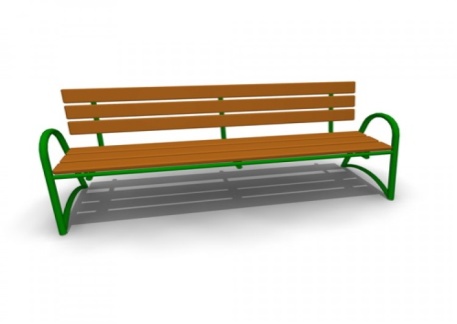 Скамья со спинкой Скамья со спинкой 4.установка урн4.установка урн4.установка урн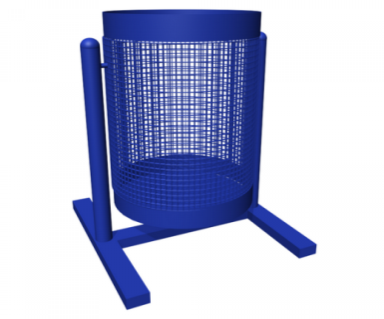 Урна для мусора 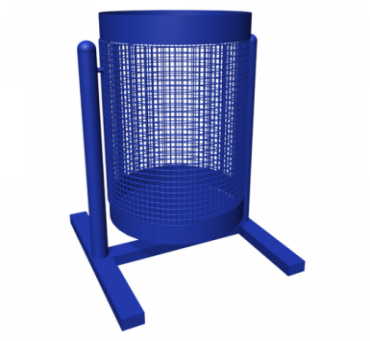 Урна уличная  № п/пНаименование видов работ 1.Устройство и оборудование детских и (или) спортивных площадок, иных площадок2.Ремонт и (или) устройство тротуаров3.Ремонт автомобильных дорог, образующих проезды к территориям, прилегающим к многоквартирным домам4.Ремонт и (или) устройство  автомобильных парковок (парковочных мест)5.Ремонт и (или) устройство водоотводных сооружений6.Ремонт и (или) установка  пандуса7.Организация площадок для установки мусоросборников8.Озеленение  территорий№ п/пАдрес дворовой территории МКДКол-во проживающих в МКД, чел.Перечень видов работПеречень видов работПотребность в финансировании (тыс.руб.)Потребность в финансировании (тыс.руб.)Потребность в финансировании (тыс.руб.)Потребность в финансировании (тыс.руб.)№ п/пАдрес дворовой территории МКДКол-во проживающих в МКД, чел.согласно минимальному перечню   согласно дополнительному перечню*  всего**по   мин. перечнюпо   мин. перечнюпо   доп. перечню***1234567782018 год2018 год2018 год2018 год2018 год2018 год2018 год2018 год2018 годАдресный перечень дворовых территорий сформированный по результатам общественных обсуждений  включенный в муниципальную программу в 2018 годуАдресный перечень дворовых территорий сформированный по результатам общественных обсуждений  включенный в муниципальную программу в 2018 годуАдресный перечень дворовых территорий сформированный по результатам общественных обсуждений  включенный в муниципальную программу в 2018 годуАдресный перечень дворовых территорий сформированный по результатам общественных обсуждений  включенный в муниципальную программу в 2018 годуАдресный перечень дворовых территорий сформированный по результатам общественных обсуждений  включенный в муниципальную программу в 2018 годуАдресный перечень дворовых территорий сформированный по результатам общественных обсуждений  включенный в муниципальную программу в 2018 годуАдресный перечень дворовых территорий сформированный по результатам общественных обсуждений  включенный в муниципальную программу в 2018 годуАдресный перечень дворовых территорий сформированный по результатам общественных обсуждений  включенный в муниципальную программу в 2018 годуАдресный перечень дворовых территорий сформированный по результатам общественных обсуждений  включенный в муниципальную программу в 2018 году1П. Озерный, ул. Строителей д.74991, 2, 3, 41340,01340,02П. Озерный, ул. Кольцевая д. 4 , д. 63321, 2, 3, 41895,731895,73Адресный перечень дворовых территорий прошедшие общественное обсуждение и отбор, не включенные в муниципальную программу в 2018 году в связи с превышением выделенных лимитов бюджетных ассигнований, подлежащих включению в муниципальную программу на 2018-2022 годы без повторной заявкиАдресный перечень дворовых территорий прошедшие общественное обсуждение и отбор, не включенные в муниципальную программу в 2018 году в связи с превышением выделенных лимитов бюджетных ассигнований, подлежащих включению в муниципальную программу на 2018-2022 годы без повторной заявкиАдресный перечень дворовых территорий прошедшие общественное обсуждение и отбор, не включенные в муниципальную программу в 2018 году в связи с превышением выделенных лимитов бюджетных ассигнований, подлежащих включению в муниципальную программу на 2018-2022 годы без повторной заявкиАдресный перечень дворовых территорий прошедшие общественное обсуждение и отбор, не включенные в муниципальную программу в 2018 году в связи с превышением выделенных лимитов бюджетных ассигнований, подлежащих включению в муниципальную программу на 2018-2022 годы без повторной заявкиАдресный перечень дворовых территорий прошедшие общественное обсуждение и отбор, не включенные в муниципальную программу в 2018 году в связи с превышением выделенных лимитов бюджетных ассигнований, подлежащих включению в муниципальную программу на 2018-2022 годы без повторной заявкиАдресный перечень дворовых территорий прошедшие общественное обсуждение и отбор, не включенные в муниципальную программу в 2018 году в связи с превышением выделенных лимитов бюджетных ассигнований, подлежащих включению в муниципальную программу на 2018-2022 годы без повторной заявкиАдресный перечень дворовых территорий прошедшие общественное обсуждение и отбор, не включенные в муниципальную программу в 2018 году в связи с превышением выделенных лимитов бюджетных ассигнований, подлежащих включению в муниципальную программу на 2018-2022 годы без повторной заявкиАдресный перечень дворовых территорий прошедшие общественное обсуждение и отбор, не включенные в муниципальную программу в 2018 году в связи с превышением выделенных лимитов бюджетных ассигнований, подлежащих включению в муниципальную программу на 2018-2022 годы без повторной заявкиАдресный перечень дворовых территорий прошедшие общественное обсуждение и отбор, не включенные в муниципальную программу в 2018 году в связи с превышением выделенных лимитов бюджетных ассигнований, подлежащих включению в муниципальную программу на 2018-2022 годы без повторной заявки10П. Озерный, ул. Кольцевая, д.14А1871, 2, 3, 41580,31580,311П. Озерный, ул. Кольцевая, д. 16А2341, 2, 3, 41458,91458,912П. Озерный, ул. Строителей, д. 242191, 2, 3, 41863,81863,8№ п/пАдрес дворовой территории МКДПеречень видов работПеречень видов работПотребность в финансировании (тыс.руб.)Потребность в финансировании (тыс.руб.)Потребность в финансировании (тыс.руб.)Потребность в финансировании (тыс.руб.)№ п/пАдрес дворовой территории МКДсогласно минимальному перечню   согласно дополнительному перечню*  всеговсеговсеговсего1234567782019 год2019 год2019 год2019 год2019 год2019 год2019 год2019 год2019 годАдресный перечень общественных территорий сформированный по результатам общественных обсуждений  включенный в муниципальную программу в 2019 – 2021 годахАдресный перечень общественных территорий сформированный по результатам общественных обсуждений  включенный в муниципальную программу в 2019 – 2021 годахАдресный перечень общественных территорий сформированный по результатам общественных обсуждений  включенный в муниципальную программу в 2019 – 2021 годахАдресный перечень общественных территорий сформированный по результатам общественных обсуждений  включенный в муниципальную программу в 2019 – 2021 годахАдресный перечень общественных территорий сформированный по результатам общественных обсуждений  включенный в муниципальную программу в 2019 – 2021 годахАдресный перечень общественных территорий сформированный по результатам общественных обсуждений  включенный в муниципальную программу в 2019 – 2021 годахАдресный перечень общественных территорий сформированный по результатам общественных обсуждений  включенный в муниципальную программу в 2019 – 2021 годахАдресный перечень общественных территорий сформированный по результатам общественных обсуждений  включенный в муниципальную программу в 2019 – 2021 годахАдресный перечень общественных территорий сформированный по результатам общественных обсуждений  включенный в муниципальную программу в 2019 – 2021 годах1Поселковый парк ул. Кольцевая (2019г.)1, 2, 3, 4,5, 6,73951194,273951194,272Благоустройство Ярморочной площади (2020г.)1,2,3,4,65509581,903Благоустройство территории   около  Ярморочной площади                                                     (2021г)1,2,3,4,63418012,11